Vector Quantities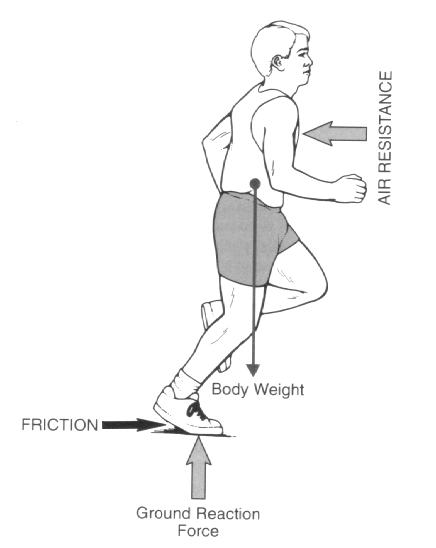 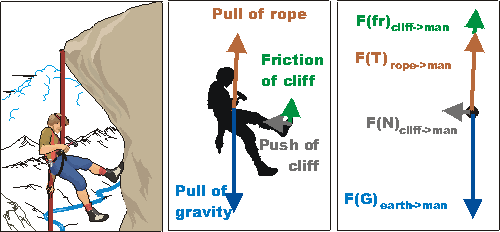 Fluid Lift Forces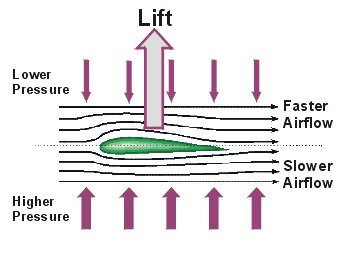 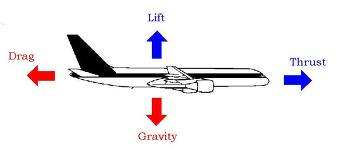 Magnus Effect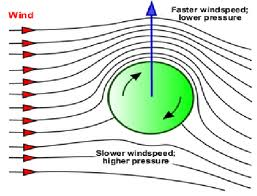 Projectile Motion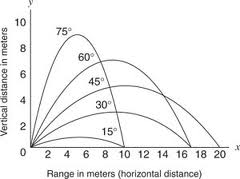 